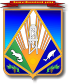 МУНИЦИПАЛЬНОЕ ОБРАЗОВАНИЕХАНТЫ-МАНСИЙСКИЙ РАЙОНХанты-Мансийский автономный округ – ЮграАДМИНИСТРАЦИЯ ХАНТЫ-МАНСИЙСКОГО РАЙОНАП О С Т А Н О В Л Е Н И Еот 16.03.2018                                                                                                № 102г. Ханты-МансийскОб установлении размера платы за предоставление сведений, содержащихся в информационной системе обеспечения градостроительной деятельностиВ соответствии с постановлением Правительства Российской Федерации от 09.06.2006 № 363 «Об информационном обеспечении градостроительной деятельности», приказом Министерства экономического развития и торговли Российской Федерации от 26.02.2007 № 57 «Об утверждении Методики определения размеры платы 
за предоставление сведений, содержащихся в информационной 
системе обеспечения градостроительной деятельности», Уставом Ханты-Мансийского района:1. Установить прилагаемый размер платы за предоставление сведений, содержащихся в информационной системе обеспечения градостроительной деятельности. 2. Опубликовать (обнародовать) настоящее постановление в газете «Наш район» и разместить на официальном сайте администрации Ханты-Мансийского района.3. Настоящее постановление вступает в силу после его официального опубликования (обнародования).4. Контроль за выполнением постановления возложить 
на заместителя главы Ханты-Мансийского района, директора департамента строительства, архитектуры и ЖКХ.Глава Ханты-Мансийского района                                               К.Р.МинулинПриложение  к постановлению администрации Ханты-Мансийского районаот 16.03.2018 № 102Размер платыза предоставление сведений, содержащихся в информационной системе обеспечения градостроительной деятельности, на 2018 год1. За предоставление сведений, содержащихся в одном разделе информационной системы обеспечения градостроительной деятельности – 1000 рублей.2. За предоставление копии одного документа, содержащегося в информационной системе обеспечения градостроительной деятельности – 100 рублей.